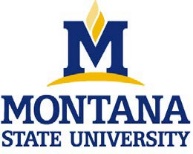 Año de beneficios 2023 - 20241 de julio de 2023 – 30 de junio de 2024RESUMEN DE BENEFICIOSMSU se compromete a proporcionar un paquete integral de beneficios a nuestros empleados elegibles para beneficios.BENEFICIOS REQUERIDOSBeneficios médicos, dentales, de vida básica/AD&D, por discapacidad a largo plazo: las primas de seguro de salud, dentales, de vida, LTD son antes de impuestos. Para el año de beneficios 2023 – 2024, la  contribución mensual del  empleador es de $1054.00 para  los beneficios de atención médica para cada empleado elegible.Empleados elegibles: aquellos que trabajan a medio tiempo (0.5 FTE) o más durante seis meses o más de empleo en una categoría laboral elegible.Eventos que califican: las elecciones de opciones permanecen vigentes durante todo el período de beneficios del plan después de la inscripción, a menos que tenga un cambio de estado o un evento calificado como: matrimonio, nacimiento/adopción, pérdida/ganancia de elegibilidad para cobertura externa, divorcio o muerte. Nota: A los empleados de MSU se les paga cada dos miércoles por las horas trabajadas en las 2 semanas anteriores. Las deducciones de nómina (impuestos, beneficios médicos, jubilación, etc.) se dividirán entre los cheques de pago quincenales. Inscríbase en línea en: http://choices.mus.edu dentro de los  30 días posteriores a la contratación, de lo contrario, solo usará la cobertura para empleados. SEGURO MÉDICO – BlueCross BlueShield of Montana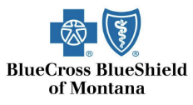 1-800-820-1674 o 1-406-447-8747http://www.bcbsmt.comDeducible de atención administrada (dentro de la red)Sencillo = $750 Familia = $1,500Coaseguro (75% Seguro/ 25% Paciente)Gastos de bolsillo máximos (dentro de la red):Sencillo = $4,000 Familia = $8,000Visita al médico de atención primaria: copago de $25Visita a un proveedor especializado - Copago de $40Se aplican cargos adicionales fuera de la red; consulte la página web de MUS ChoicesRECETAS – Plan de recetas de Navitus Health Solutions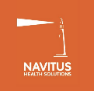 1-866-333-2757 https://www.navitus.com/ Nuestros beneficios de medicamentos recetados son proporcionados por Navitus Health Solutions. Visite aquí: http://choices.mus.edu/Navitus/default.asp para obtener más información.Consulte la página web de MUS Choices para conocer la cobertura específica de medicamentos recetados y los montos de copago. SEGURO DENTAL – Delta Dental 1-866-579-5717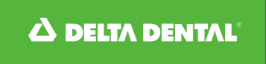 https://www.deltadentalins.com/mus/Plan Básico – Solo Cobertura PreventivaServicios preventivos y de diagnóstico cubiertos (2 veces por año de beneficios): Examen oral inicial y periódicoLimpieza Serie completa de radiografíasBeneficio Anual Máximo por Asegurado: $750.00Plan Selecto – Cobertura Preventiva y MejoradaServicios preventivos y de diagnóstico cubiertos (2 veces por año de beneficios):Examen oral inicial y de períodoLimpiezaSerie completa de radiografíasSerie Básica de Restauración Cubierta:Relleno de amalgama              • Tratamiento endodónticoCirugía Oral                    •      Tratamiento de PeriodonciaServicios dentales principales cubiertosCorona                               • Extracción de dientes impactadosEndodoncia                       • Dentaduras postizas completas Protectores Oclusales              • Implantes DentalesBeneficio de ortodoncia: $1,500.00 de beneficio de por vida por asegurado	Beneficio Anual Máximo por Asegurado: $2,000.00 más Servicios Preventivos y de Diagnóstico.Los niños pueden estar cubiertos hasta los 26 años bajo pólizas médicas, dentales y de otro tipo. Para obtener información más detallada, consulte la página web de MUS Choices.SEGURO BÁSICO DE VIDA / MUERTE ACCIDENTAL Y DESMEMBRAMIENTO Y DISCAPACIDAD A LARGO PLAZO (proporcionado por el empleador)1-800-759-8702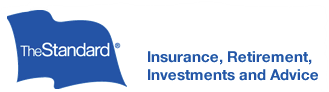 www.standard.com/mybenefits/mus/El seguro de vida paga beneficios al beneficiario o beneficiarios en caso de muerte por la mayoría de las causas mientras la cobertura está vigente. La cobertura de muerte accidental y desmembramiento (AD&D, por sus siglas en inglés) agrega protección de bajo costo contra muerte accidental mediante el pago de beneficios en caso de muerte por causas accidentales. Los beneficios totales o parciales de AD&D también se pagan después de ciertas lesiones accidentales graves.La cobertura de discapacidad a largo plazo (LTD, por sus siglas en inglés) puede ayudar a proteger los ingresos en caso de quedar discapacitado e incapaz de trabajar. Las  opciones incluyen tres opciones de LTD diseñadas para complementar otras fuentes de ingresos por discapacidad.BENEFICIOS DE JUBILACIÓN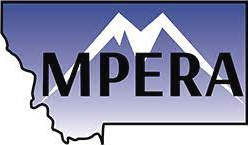 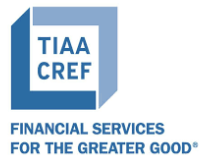 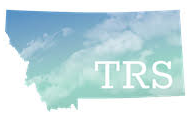 La participación en uno de los planes de jubilación de MUS (Asociación de Jubilación de Empleados Públicos de Montana, TIAA-CREF o TRS) es obligatoria, si es elegible. Las tasas de contribución de los empleados y empleadores son determinadas por el estado de Montana. Para obtener detalles específicos sobre qué plan de jubilación pertenece a este puesto, comuníquese con el Asociado de Beneficios correspondiente. Nota: Los empleados tienen la opción de renunciar a la cobertura con el Plan de Beneficios de Opciones para Empleados del Sistema de la Universidad de Montana. Si un empleado renuncia a los beneficios del seguro de salud, el empleado no recibirá la contribución estatal. El empleado aún tendrá que participar en el plan de jubilación obligatorio. Póngase en contacto con el Asociado de Beneficios correspondiente para obtener información específica. BENEFICIOS OPCIONALES (VOLUNTARIOS)SEGURO DE HARDWARE DE VISIÓN1-800-820-1674 o 1-406-447-8747http://www.bcbsmt.comEl cuidado de la vista de calidad es importante para el bienestar de sus ojos y el cuidado de la salud en general. Acceder a los beneficios de Vision Hardware es fácil. Simplemente seleccione su proveedor, compre su hardware y envíelo a BlueCross BlueShield (BCBS) para su procesamiento.Los exámenes de la vista, ya sean preventivos o médicos, están cubiertos por el plan de beneficios médicos. Las primas de seguro para Vision Hardware son antes de impuestos. Consulte la página web de MUS Choices para conocer los montos específicos de cobertura de los servicios. CUENTA DE GASTOS FLEXIBLEwww.wageworks.com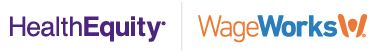 1-877-924-3967Cuenta de gastos flexibles para el cuidado de la salud : paga los gastos médicos elegibles que no están cubiertos por el seguro. Los medicamentos de venta libre no son un gasto cubierto a menos que sean recetados por un médico.Cuenta de Gastos Flexibles para el Cuidado de Dependientes : paga por el cuidado proporcionado a los niños menores de 13 años u otros dependientes que no pueden cuidar de sí mismos y que son necesarios para que usted siga teniendo un empleo remunerado. Las cuentas de gastos flexibles proporcionan una ventaja fiscal, ya que las primas se deducen antes de impuestos. SEGURO DE VIDA SUPLEMENTARIO / COBERTURA SUPLEMENTARIA POR MUERTE ACCIDENTAL Y DESMEMBRAMIENTO1-800-759-8702www.standard.com/mybenefits/mus/La cobertura adicional de seguro de vida suplementario y AD&D está disponible para empleados, cónyuges e hijos. Para obtener información más detallada, consulte la página web de MUS Choices. ANUALIDADES SUPLEMENTARIAS OPCIONALESLa Universidad Estatal de Montana ofrece a los empleados la oportunidad de aumentar los ahorros para la jubilación y complementar su plan de jubilación obligatorio o para aquellos empleados que no están en un plan obligatorio. Para obtener detalles específicos sobre este beneficio, comuníquese con el Asociado de Beneficios correspondiente.Nota: Estos son planes opcionales y, como tales, no hay contribuciones patronales. INFORMACIÓN DE CONTACTO DE RECURSOS HUMANOSEn cualquier momento, póngase en contacto con su equipo de recursos humanos para obtener más información sobre beneficios, pago o contratación.Oficina Principal de Recursos Humanos406-994-3651msuhumanresources@montana.edu Beneficiosmsubenefits@montana.edu Nóminamsupayroll@montana.edu Centro de Servicios de Recursos Humanoshrservicecenter@montana.edu Compensación y clasificacióncomp-classification@montana.edu 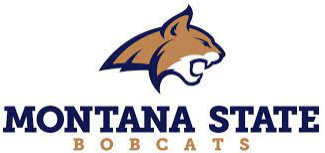 BENEFICIOS ADICIONALESCUÁNDO ES ELEGIBLEDESCRIPCIÓN GENERALLicencia Anual y por EnfermedadLa acumulación de vacaciones comienza el primer día de empleoLa aplicabilidad y las tasas de devengo dependen del tipo de posición. Si corresponde, las vacaciones anuales se pueden tomar después de seis (6) meses de empleo y la licencia por enfermedad se puede tomar después de tres (3) meses de empleo. Para obtener detalles específicos sobre la aplicabilidad y la acumulación de su licencia en lo que respecta a este puesto, comuníquese con el técnico de nómina correspondiente. Vacaciones pagadasPrimer día de empleo10 por año en los años impares, 11 en los años paresDesarrollo ProfesionalPrimer día de empleoEn 2013 se creó una nueva función centralizada de Desarrollo Profesional y Capacitación, alojada en el Departamento de Recursos Humanos. MSU alienta a los empleados a aprovechar las oportunidades de desarrollo profesional para mejorar su crecimiento personal y profesional y para agregar a sus habilidades para sus puestos actuales. Se están desarrollando ofertas de capacitación en gestión, liderazgo, excelencia en el servicio y gestión financiera. Llame al 406-994-4275 para obtener más información. Exención Parcial de Matrícula para DependientesDespués de cuatro (4) meses de empleo continuo con un ETC de 0.75 o másEl beneficio de exención de matrícula para dependientes será del 50% de la matrícula residencial. En ningún caso se podrá renunciar a la inscripción, a las tasas de los cursos, ni a ninguna otra cuota obligatoria o miscelánea. Los dependientes pueden utilizar el beneficio de exención de matrícula para tomar cursos en una facultad de tecnología o en cualquier otro programa de dos años o certificado y para obtener un primer título de bachillerato en cualquier unidad del Sistema Universitario de Montana. Los dependientes no pueden usar el beneficio de exención de matrícula para asistir a la facultad de derecho u obtener un título de posgrado. La exención de matrícula no se aplica a cursos sin créditos, educación continua u otros cursos autosuficientes. Las exenciones parciales de matrícula para dependientes se aplican a los empleados que están empleados al menos 3/4 (0.75) FTE durante la totalidad del semestre en el que se utiliza la exención. Hasta dos (2) dependientes pueden utilizar la exención por semestre. Los empleados tienen la posibilidad de solicitar la Exención de Dependientes en línea si el dependiente asiste a MSU.Instrucción de exención: http://www.montana.edu/wwwfa/dptw.htmlWaiver FAQ’s: http://www/montana.edu/wwwfa/forms/FAQs_dptw.pdfComuníquese con la Oficina de Ayuda Financiera al 406-994-8245 o finaid@montana.edu si tiene preguntas. Exención de matrícula para profesores y personalPor favor, consulte la políticaLa matrícula de los empleados puede ser exenta, con la aprobación del Supervisor Y del Director/Decano para los empleados permanentes del Sistema Universitario que estén empleados al menos 3/4 (0.75) FTE durante todo el semestre. Los empleados que utilizan la exención de matrícula también pueden utilizar una (1) exención de dependiente durante el mismo semestre académico. Las exenciones de matrícula para el personal se otorgan solo para los primeros seis (6) créditos de matrícula residencial. Nota: Los empleados estudiantes, temporales, estacionales o de plazo fijo no son elegibles para recibir una exención de matrícula. Calculadora de beneficiosAl alcance de todosProporciona una estimación solo del valor del paquete total de beneficios para el puesto para el que se postuló.http://www.montana.edu/hr/benicalc.html BENEFICIOS ADICIONALESDESCRIPCIÓN GENERALDESCRIPCIÓN GENERALDESCRIPCIÓN GENERALDESCRIPCIÓN GENERALPago por longevidadLos empleados clasificados reciben un incremento de longevidad agregado a su salario base por cada cinco (5) años de empleo ininterrumpido. Los empleados clasificados reciben un incremento de longevidad agregado a su salario base por cada cinco (5) años de empleo ininterrumpido. Los empleados clasificados reciben un incremento de longevidad agregado a su salario base por cada cinco (5) años de empleo ininterrumpido. Los empleados clasificados reciben un incremento de longevidad agregado a su salario base por cada cinco (5) años de empleo ininterrumpido. Incremento de longevidad% de aumento salarialIncremento de longevidad% de aumento salarial5 Años1.50 %40 años13.50 %10 Años3.50 %45 Años15.00 %15 Años5.50 %50 años16.50 %20 Años7.50 %55 Años18.00 %25 Años9.00 %60 años19.50 %30 Años10.50 %65 Años21.00 %35 Años12.00 %INTEGRACIÓN VIDA/TRABAJODESCRIPCIÓN GENERALIntramuros/ RecreaciónOfrece tarifas reducidas en pases para empleados de MSU y sus familiasGimnasio de MSUMSU ofrece una amplia gama de oportunidades de acondicionamiento físico, como pesas libres, pesas de máquina, cardio y clases de acondicionamiento físico, todo a un precio con descuento para el personal.ATOOfrece una variedad de cursos de desarrollo profesional y de la fuerza laboral sobre una variedad de temas, incluidos Microsoft Office, diseño web y gráfico, y Quickbooks. Las clases se ofrecen a una tarifa nominal y pueden ser cubiertas por departamentos si están directamente relacionadas con trabajos específicos.BienestarBienestar: el Programa de Bienestar de MUS ofrece numerosos servicios de bienestar a los miembros del plan de adultos cubiertos por el plan de seguro de MUS. Las oportunidades a través de Wellness para ayudarlo a mantenerse saludable y seguir un estilo de vida activo y de alta calidad incluyen:Chequeos de bienestar: Dos (2) exámenes de salud preventivos GRATUITOS y de bajo costo (análisis de laboratorio, biometría y vacunas contra la gripe)Educación sobre el estilo de vida, incluidos seminarios web, talleres y recursos en líneawww.wellness.mus.edu Programa de Asistencia al EmpleadoNuestro EAP ofrece una amplia gama de servicios de equilibrio entre el trabajo y la vida personal para ayudar a todos los empleados en diversas circunstancias. Para usar sus servicios de EAP, llame al 1-888-993-7650 o vaya a www.deeroakseap.com e ingrese "MUS" para el nombre de usuario y la contraseña. Asistencia Profesional Dual MSU reconoce que, con el fin de reclutar profesores o personal excelente, es cada vez más importante considerar las necesidades de empleo del cónyuge o pareja. La Universidad ha establecido un Programa de Asistencia Profesional Dual a través de la oficina de Recursos Humanos. Este programa está diseñado para ayudar a los cónyuges o parejas de profesores y personal recién contratados o recientemente contratados a identificar posibles oportunidades de empleo en Gallatin Valley o en MSU. Los cónyuges o parejas de profesores y personal de tiempo completo recién contratados o recientemente contratados deben solicitar esta asistencia. La asistencia no garantiza ni promete empleo. Póngase en contacto con hrservicecenter@montana.edu para obtener más información.ALREDEDOR DEL CAMPUSDESCRIPCIÓN GENERALBiblioteca de RenneLos recursos incluyen el acceso a libros, suscripciones a revistas y periódicos, y materiales audiovisuales. La biblioteca también cuenta con un extenso Departamento de Colecciones Especiales y un Área de Información Gubernamental. Oportunidades culturalesForma parte de una apasionante comunidad académica y de investigación. Una variedad de exhibiciones, conferencias, eventos deportivos, conciertos y obras de teatro se llevan a cabo en el campus para el disfrute y la educación.Librería MSUEncuentre una amplia variedad de ropa de MSU y descuentos en computadoras/electrónica solo para el personal.Oficina de correosProporciona servicio de correo entrante / saliente de USPS, recogida/entrega de correo dentro del campus, correo masivo y servicios de pasaportes. Además, los servicios postales están disponibles para el profesorado, el personal, los estudiantes y el público en general a través de nuestra ventanilla de servicio al cliente de la oficina de correos.TransporteEl Streamline ofrece transporte gratuito desde el campus de MSU a muchos lugares de la comunidad. MSU Strand Union Building es un punto de transferencia para Streamline. https://streamlinebus.com/ Pases de estacionamientoLas opciones de estacionamiento, incluidos los pases de estacionamiento y el estacionamiento por horas, están disponibles. Consulte el sitio web de servicios de estacionamiento para conocer los detalles del estacionamiento en el campus.http://www.montana.edu/parking/ ENLACES ÚTILES PARA EL CAMPUSENLACES DE LA COMUNIDAD